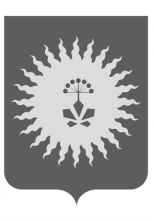 АДМИНИСТРАЦИЯ АНУЧИНСКОГО МУНИЦИПАЛЬНОГО ОКРУГАПРИМОРСКОГО КРАЯП О С Т А Н О В Л Е Н И Е        10.11.2021г. 			    с.Анучино                                        №   861О внесении изменений в муниципальную программу «Формирование современной городской среды населенных пунктов на территории Анучинского муниципального округа» на 2020-2024 годы, утвержденную постановлением Анучинского муниципального района от 30.09.2019г.  № 557 	Руководствуясь Решением Думы Анучинского муниципального округа Приморского края от 22.04.2020 года №6 «О правопреемстве вновь образованного муниципального образования Анучинский муниципальный округ, на основании Устава Анучинского муниципального округа Приморского края администрация Анучинского муниципального округа Приморского краяПОСТАНОВЛЯЕТ: 1.Внести изменения в муниципальную программу «Формирование современной городской среды населенных пунктов на территории Анучинского муниципального округа» на 2020-2024 годы, утвержденную постановлением Анучинского муниципального района от 30.09.2019г.  № 557 следующие изменения: 1.1. По тексту «Программы» слова «район» заменить словами «округ(а)(е) Приморского края», изложив в  новой редакции (прилагается).2.Общему отделу администрации Анучинского муниципального округа (Бурдейной) разместить постановление на официальном сайте администрации Анучинского муниципального округа Приморского края в информационно-телекоммуникационной сети Интернет.3. Настоящее постановление вступает в силу со дня его подписания.4. Контроль за исполнением настоящего постановления возложить на   заместителя главы администрации Анучинского муниципального округа Дубовцева И.В.И.о.главы администрацииАнучинского муниципального округа                                              А.Я. ЯнчукУТВЕРЖДЕНА:Постановлением главы администрации Анучинского муниципального округаот «24» января 2020г. № 44Паспорт муниципальной программы «Формирование современнойгородской среды населенных пунктов на территорииАнучинского муниципального округа» на 2020-2024 годыХарактеристика сферы реализации Программы    Для комфортного проживания и жизнедеятельности граждан и гостей Анучинского муниципального округа одним из важных факторов является наличие мест возможного проведения отдыха и досуга, как то парки, скверы и иные общественные территории.    Общественные территории - территории, имеющие значение, в том числе для организации комфортного отдыха и проведения общих мероприятий для округа.    Физическое состояние дворовой территории и необходимость ее благоустройства определяется по результатам инвентаризации дворовой территории, проведенной в соответствии с Порядком инвентаризации благоустройства дворовых территорий, общественных территорий, территорий индивидуальной жилой застройки и территорий в ведении юридических лиц и индивидуальных предпринимателей (объектов недвижимого имущества (включая объекты незавершенного строительства) и земельных участков, находящихся в собственности (пользовании)) юридических лиц и индивидуальных предпринимателей) согласно приложению № 1.     На территории населенных пунктов находятся 2 парка на общественных территориях, которые нуждаются в благоустройстве территорий.    Адресный перечень общественных территорий населенных пунктов Анучинского муниципального округа, нуждающихся в благоустройстве, сформированный администрациями сельских поселений по итогам проведенной в 2018 году инвентаризации текущего состояния общественных территорий Анучинского муниципального округа, представлен в приложении № 2 к муниципальной программе.    Порядок подготовки и утверждения дизайн - проектов благоустройства общественных территорий населенных пунктов Анучинского муниципального округа, указан в приложении № 3 к муниципальной программе.    Под дворовой территорией понимается совокупность территорий, прилегающих к многоквартирным домам, с расположенными на них объектами, предназначенными для обслуживания и эксплуатации таких домов, и элементами благоустройства этих территорий, в том числе парковками (парковочными местами), тротуарами и автомобильными дорогами, включая автомобильные дороги, образующие проезды к территориям, прилегающим к многоквартирным домам.    Анализ благоустройства общественных и дворовых территорий в населенных пунктах показал, что в последние годы проводилась целенаправленная работа по благоустройству общественных и дворовых территорий.    В то же время имеется ряд проблем: низкий уровень общего благоустройства дворовых территорий, низкий уровень экономической привлекательности общественных территорий.     Степень благоустройства общественных и дворовых территорий в населенных пунктах по состоянию на 01.09.2019 оценивается по следующим показателям:    40 дворовые территории многоквартирных домов, площадью 6,3 тыс.кв.м. Благоустроенные дворовые территории (полностью освещенные, оборудованные местами для проведения досуга и отдыха разными группами населения (спортивные площадки, детские площадки и т.д.), малыми архитектурными формами) - 0%;    Доля благоустроенных дворовых территорий многоквартирных домов от общего количества дворовых территорий многоквартирных дворов имеющие:14 % - детские, спортивные площадки;0 % - освещение;0% - парковкиТак в населенных пунктах имеются общественные территории и дворовые территории многоквартирных домов, благоустройство которых не отвечает современным требованиям и требует комплексного подхода к благоустройству, включающего в себя:благоустройство общественных территорий, в том числе:- устройство и ремонт пешеходных зон (тротуаров, дорожек, аллей, бульваров);- устройство велосипедных дорожек;- устройство и ремонт наружного освещения;- установка скамеек;- установка урн для мусора;- установка малых архитектурных форм;- озеленение общественных территорий;- установка памятников с благоустройством территории вокруг них;- устройство систем водоотведения;- благоустройство пустырей;- благоустройство территорий, в т.ч. благоустройство детских и спортивных площадок.благоустройство дворовых территорий, предусматривающее:минимальный перечень видов работ:а) асфальтирование территории (ремонт дворовых проездов);б) обеспечение освещения дворовых территорий;в) установка скамеек и урн для мусора;г) оборудование детских и (или) спортивных площадок.дополнительный перечень работ:а) оборудование автомобильных парковок;б) озеленение территорий;в) иные виды работ.    Дополнительный перечень работ реализуется только при условии реализации работ, предусмотренных минимальным перечнем работ, и предусматривает участие собственников помещений в многоквартирных домах, собственников иных зданий и сооружений, расположенных в границах дворовой территории, подлежащей благоустройству, в формате трудового участия заинтересованных лиц, по видам работ, не требующих специальной квалификации при их выполнении (субботник (уборка мусора, подготовка дворовой территории к началу работ, уборка дворовой территории после завершения работ), окрашивание элементов благоустройства, высадка растений, создание клумб и т.д.).    Адресный перечень дворовых территорий населенных пунктов Анучинского муниципального округа, нуждающихся в благоустройстве (с учетом их физического состояния) исходя из минимального перечня работ по благоустройству, сформированный администрациями сельских поселений по итогам проведенной в 2018 году инвентаризации текущего состояния дворовых территорий, представлен в приложении № 4 к муниципальной программе.    Перечень дворовых территорий, подлежащих благоустройству в период реализации муниципальной программы, формируется с учетом предложений заинтересованных лиц об их участии в выполнении работ по благоустройству дворовых территорий.    По каждой дворовой территории подлежащей благоустройству в период реализации муниципальной программы, разрабатывается и утверждается дизайн-проект благоустройства дворовой территории.    Порядок разработки, обсуждения с заинтересованными лицами и утверждения дизайн-проектов благоустройства дворовых территорий, включенных в муниципальную программу, указан в приложении № 5 к муниципальной программе.    Нормативная стоимость работ по благоустройству дворовых территорий, входящих в минимальный и дополнительный перечни работ, работ по благоустройству территорий, детских и спортивных площадок на территории населенных пунктов Анучинского муниципального округа, и образцы с визуальным описанием элементов благоустройства, предлагаемых к размещению на таких территориях, муниципальной программы приведены в приложении № 6 к муниципальной программе.    Проведение мероприятий по благоустройству дворовых территорий многоквартирных домов,  а также общественных территорий осуществляется с учетом необходимости обеспечения физической, пространственной и информационной доступности зданий, сооружений, дворовых и общественных территорий для инвалидов и других маломобильных групп населения.    При ремонте дворовых проездов необходимо обязательно предусматривать устройство бордюрных пандусов в местах съезда на проезжую часть и, по возможности, предусматривать места для парковки автотранспортных средств инвалидов.    Применение программного метода позволит поэтапно осуществлять комплексное благоустройство дворовых территории и общественных территорий с учетом мнения граждан, а именно:- повысит уровень планирования и реализации мероприятий по благоустройству (сделает их современными, эффективными, оптимальными, открытыми, востребованными гражданами); - запустит реализацию механизма поддержки мероприятий по благоустройству, инициированных гражданами;- запустит механизм финансового и трудового участия граждан и организаций в реализации мероприятий по благоустройству;- сформирует инструменты общественного контроля за реализацией мероприятий по благоустройству на территории города Кирова.    Таким образом, комплексный подход к реализации мероприятий по благоустройству, отвечающих современным требованиям, позволит создать современную городскую комфортную среду для проживания граждан, а также комфортное современное «общественное пространство».Приоритеты муниципальной политики    Приоритеты муниципальной политики в сфере обеспечение качественными услугами жилищно-коммунального хозяйства, а также механизмы их достижения определяются целями и задачами государственной программы Российской Федерации «Обеспечение доступным и комфортным жильем и коммунальными услугами граждан Российской Федерации», утвержденной Постановлением Правительства Российской Федерации от 30 декабря 2017 года № 1710, Указом Президента Российской Федерации от 07 мая 2012 года № 600 «О мерах по обеспечению граждан  Российской Федерации доступным и комфортным жильем и повышению качества жилищно-коммунальных услуг», а так же «Долгосрочными стратегическими целями и приоритетными задачами социально-экономического развития Приморского края до 2030 года», утвержденной постановлением Администрации Приморского края от 28 декабря 2018 года № 668-па, «Стратегии социально-экономического развития Анучинского муниципального района до 2025 года», утвержденной постановлением администрации Анучинского муниципального района от 22.01.2013 года № 14, Устава Анучинского муниципального округа.    Приоритеты муниципальной политики направлены на повышение уровня комфортности жизнедеятельности граждан посредством благоустройства населенных пунктов.3. Цели, задачи Программы    В соответствии со стратегическими приоритетами формируется цель Программы: Повышение уровня комфортности жизнедеятельности граждан посредством благоустройства населенных пунктов.    Достижение поставленных целей требует формирования комплексного подхода в муниципальном управлении, реализации скоординированных по ресурсам, срокам, исполнителям и результатам мероприятий для решения следующих задач Программы: - улучшение состояния придомовых территорий населенных пунктов;- повышение уровня благоустройства территорий общего пользования населенных пунктов;- повышение уровня благоустройства территорий, детских и спортивных площадок.Целевые показатели (индикаторы) Программы    Целевые показатели (индикаторы) соответствуют целям и задачам Программы. Для оценки эффективности реализации программы используются следующие показатели (индикаторы):Сведенияо плановых значениях индикатораХарактеристика основных мероприятий Программы    Обобщенная характеристика реализуемых в составе муниципальной программы подпрограмм и отдельных мероприятий приведена в Приложении № 7.Механизм реализации ПрограммыРеализация Программы обеспечивается ответственным исполнителем.Отдел жизнеобеспечения администрации Анучинского муниципального округа обеспечивает разработку, внесение изменений, согласование и утверждение Программы в установленном порядке.Механизм реализации Программы направлен на эффективное планирование хода исполнения основных мероприятий, координацию действий участников ее реализации, обеспечение контроля исполнения программных мероприятий в том числе и общественного контроля (Положение об общественной комиссии по осуществлению контроля за ходом выполнения муниципальной программы «Формирование современной городской среды на территории Анучинского муниципального округа» на 2020 - 2024 годы), проведение мониторинга состояния работ по выполнению Программы, выработку решений при возникновении отклонения хода работ от плана мероприятий Программы.Результативность Программы достигается путем:Улучшения состояния придомовых территорий,Повышение уровня благоустройства общественных территорий,Благоустройства территорий, детских и спортивных площадок. И осуществляется посредством закупок товаров, работ, услуг в порядке, предусмотренном законодательством о контрактной системе в сфере закупок товаров, работ, услуг для обеспечения муниципальных нужд.Общественный контроль за ходом выполнения мероприятий Программы осуществляет муниципальная общественная комиссия, образуемая администрацией Анучинского муниципального округа.7. Оценка применения мер регулирования    В целях эффективного осуществления мероприятий муниципальной Программы в ходе еѐ реализации, с учѐтом ежегодного формирования бюджета на очередной финансовый год и плановый период, ответственный исполнитель муниципальной программы планирует разрабатывать нормативные правовые акты Анучинского муниципального округа в сфере «Формирование современной городской среды населенных пунктов на территории Анучинского муниципального округа» на 2020-2024 годы.    Разработка и утверждение дополнительных нормативных правовых актов будет обусловлена:изменениями федерального законодательства;изменениями регионального законодательства;принятыми муниципальными правовыми актами.    Оценка применения мер государственного регулирования в сфере реализации муниципальной Программы и сведения об основных мерах правового регулирования в сфере реализации муниципальной Программы приведена в Приложении № 8.8. Информация по ресурсному обеспечению Программы    Информация о ресурсном обеспечении муниципальной программы за счет средств бюджета Анучинского муниципального округа и прогнозная оценка привлекаемых на реализацию ее целей средств федерального бюджета, краевого бюджета приведена в Приложении № 9.9. Сроки реализации Программы    Программа реализуется в один этап, в сроки 2020 – 2024 годы.10.Оценка эффективности реализации Программы    Предложенные программой мероприятия позволят решить ряд проблем, связанных с повышением уровня комфортности жизнедеятельности граждан посредством благоустройства населенных пунктов на территории Анучинского муниципального округа.    Оценка эффективности реализации муниципальной программы проводится по следующим критериям:- степени достижения цели муниципальной программы;- степени достижения задач муниципальной программы;-степени реализации основных мероприятий (достижения ожидаемых непосредственных результатов их реализации);- степени соответствия запланированному уровню затрат.- степени эффективности использования бюджетных и внебюджетных средств.    Оценка эффективности реализации муниципальной программы проводится ответственным исполнителем по итогам ее исполнения за отчетный финансовый год, а также по итогам завершения реализации муниципальной программы.    Ответственный исполнитель предоставляет отчетные данные в финансово-экономическое управление администрации Анучинского муниципального округа для проведения мониторинга и оперативного контроля реализации муниципальной программы. В срок до 1 марта года, следующего за отчетным годом, годовой отчет о ходе реализации и оценке эффективности реализации муниципальной программы:информацию о степени выполнения мероприятий муниципальной программы в соответствии с Приложением № 10. информацию о расходовании бюджетных и внебюджетных средств на реализацию муниципальной программы в соответствии с Приложением № 11. сведения о достижении значений целевых индикаторов (показателей) муниципальной программы в соответствии с Приложением № 12. Приложение № 1Порядок инвентаризации благоустройства дворовых территорий, общественных территорий, территорий индивидуальной жилой застройки и территорий в ведении юридических лиц и индивидуальных предпринимателей (объектов недвижимого имущества (включая объекты незавершенного строительства) и земельных участков, находящихся в собственности (пользовании)) юридических лиц и индивидуальных предпринимателей)I. Общие положения1.1. Настоящий Порядок инвентаризации благоустройства дворовых территорий, общественных территорий, территорий индивидуальной жилой застройки (индивидуальных жилых домов и земельных участков, предоставленных для их размещения) и территорий в ведении юридических лиц и индивидуальных предпринимателей (объектов недвижимого имущества (включая объекты незавершенного строительства) и земельных участков, находящихся в собственности (пользовании)) юридических лиц и индивидуальных предпринимателей) (далее - Порядок), в населенных пунктах с численностью населения свыше 1000 человек разработан в соответствии с Постановлением Правительства Российской Федерации от 10.02.2017 года № 169 «Об утверждении Правил предоставления и распределения субсидий из федерального бюджета бюджетам субъектов Российской Федерации на поддержку государственных программ субъектов Российской Федерации и муниципальных программ формирования современной городской среды», приказом Министерства строительства и жилищно-коммунального хозяйства Российской Федерации от 6.04.2017 года № 691/пр «Об утверждении методических рекомендаций по подготовке государственных программ субъектов Российской Федерации и муниципальных программ формирования современной городской среды в рамках реализации приоритетного проекта «Формирование комфортной городской среды» на 2018 - 2022 годы", и устанавливает требования к проведению инвентаризации.1.2. Цели инвентаризации: оценка текущего состояния сферы благоустройства Анучинского муниципального округа (дворовых территорий, общественных территорий, территорий индивидуальной жилой застройки и территорий в ведении юридических лиц и индивидуальных предпринимателей (далее - Территории)), определение перечня дворовых и общественных территорий, оценка их состояния, выявление территорий, требующих благоустройства.1.3. В ходе инвентаризации определяется физическое состояние Территорий и необходимость их благоустройства.II. Порядок проведения инвентаризации2.1. Первичная инвентаризация Территорий Анучинского муниципального округа проводится в два этапа:первый этап - инвентаризация дворовых и общественных территорий;второй этап - инвентаризация территорий индивидуальной жилой застройки и территорий в ведении юридических лиц и индивидуальных предпринимателей.2.2. Инвентаризация проводится в соответствии графиком, утверждаемым администрацией Анучинского муниципального округа.2.3. График размещается на официальном сайте администрации Анучинского муниципального округа в информационно-телекоммуникационной сети Интернет, в средствах массовой информации не позднее пяти рабочих дней с момента утверждения и доводится до сведения управляющих организаций, товариществ собственников жилья (далее - ТСЖ).2.4. Информация о датах проведения инвентаризации Территорий размещается на информационных досках многоквартирных домов (далее - МКД), в местах общего пользования в районах индивидуальной застройки не менее чем за пять рабочих дней до даты инвентаризации.2.5. Инвентаризация осуществляется комиссиями, создаваемыми администрацией Анучинского муниципального округа.Для участия в инвентаризации с учетом вида инвентаризуемой Территории приглашаются:представители собственников помещений в МКД, уполномоченные на участие в работе комиссии решением общего собрания собственников;представители организаций, осуществляющих управление МКД, территории которых подлежат Инвентаризации;лица либо представители лиц, в чьем ведении (на правах собственности, пользования, аренды и т.п.) находятся территории;представители иных заинтересованных организаций.При непосредственном способе управления МКД ответственность за организацию инвентаризации и актуализацию паспортов Территорий несет администрация округа.2.6. Инвентаризация проводится путем натурного обследования Территорий и расположенных на них элементов благоустройства.2.7. По результатам проведения инвентаризации составляются Паспорта благоустройства обследуемых Территорий (далее - Паспорт территории) по формам согласно приложению № 1 к настоящему Порядку.2.8. Паспорта территорий формируются с учетом следующих особенностей:не допускается пересечение границ территорий, указанных в Паспортах территорий;не допускается установление границ территорий, указанных в Паспортах территорий, приводящее к образованию бесхозяйных объектов;инвентаризация дворовой территории, прилегающей к двум и более МКД, оформляется единым Паспортом территории с указанием перечня прилегающих МКД;в случае примыкания внутриквартального проезда к дворовой территории необходимо включать данный внутриквартальный проезд в состав Паспорта территории, разрабатываемого на дворовую территорию;в Паспорт территории, находящейся в ведении юридических лиц и индивидуальных предпринимателей, включается информация об объектах недвижимого имущества, объектах незавершенного строительства, их состоянии.2.9. Копия Паспорта территории передается в управляющую организацию, ТСЖ. Другим заинтересованным лицам копия Паспорта территории выдается по письменному запросу.До начала проведения инвентаризации рекомендуется предварительное заполнение Паспортов территорий:по дворовым территориям - управляющими организациями, ТСЖ, администрацией муниципального образования и ответственными лицами при непосредственном управлении МКД;по общественным территориям - администрацией округа;по территориям индивидуальной жилой застройки и территориям, находящимся в ведении юридических лиц и индивидуальных предпринимателей, - администрациями муниципального образования, юридическими лицами и индивидуальными предпринимателями.2.10. Последующая актуализация Паспортов территорий проводится не реже одного раза в пять лет с момента проведения первичной (предыдущей) инвентаризации.Повторная инвентаризация проводится в соответствии с пунктами 2.2 - 2.9 настоящего Порядка.2.10.1. Лица, в чьем ведении находится Территория (управляющие организации, ТСЖ, администрация округа при непосредственном управлении многоквартирных жилых домов и иные заинтересованные лица), обязаны не позднее 30 (тридцати) календарных дней с момента изменения состояния Территории обратиться в администрацию Анучинского муниципального округа с заявлением о включении Территории в график инвентаризации на текущий год.2.11. По результатам инвентаризации администрацией муниципального образования составляется Паспорт благоустройства территории населенного пункта по форме, утвержденной в соответствии с приложением № 2 к настоящему Порядку.2.12. Паспорт благоустройства территории населенного пункта подлежит обязательной ежегодной актуализации администрацией Анучинского муниципального округа не позднее 1 февраля с учетом изменений благоустройства Территорий, произошедших в предыдущем году, на основании проведенной инвентаризации.III. Заключительные положения3.1. На основании Паспортов благоустройства территорий индивидуальной жилой застройки (благоустройства индивидуальных жилых домов и земельных участков, предоставленных для их размещения) администрацией Анучинского муниципального округа заключается соглашения с собственниками (пользователями) домов, собственниками (землепользователями) земельных участков о благоустройстве указанных территорий не позднее 2024 года в соответствии с требованиями правил благоустройства.3.2. На основании Паспортов благоустройства территорий, находящихся в ведении юридических лиц и индивидуальных предпринимателей (благоустройства объектов недвижимого имущества (включая объекты незавершенного строительства) и земельных участков, находящихся в собственности (пользовании)) юридических лиц и индивидуальных предпринимателей), администрациями муниципальных образований заключаются соглашения с указанными лицами о благоустройстве таких территории не позднее 2020 года за счет средств юридических лиц и индивидуальных предпринимателей.Приложение № 1к Порядку инвентаризацииблагоустройства дворовых территорий,общественных территорий, территорий индивидуальной жилой застройки итерриторий в ведении юридических лиц ииндивидуальных предпринимателейПАСПОРТблагоустройства дворовой территориипо состоянию на _________________1. Общие сведения о территории благоустройства    --------------------------------    <*>   -   при  образовании  дворовой  территории  земельными  участками нескольких МКД в пунктах 1.1 и 1.2 указываются данные для каждого МКД.    <**>  -  благоустроенной  считается  территория,  обеспеченная  твердым покрытием,  позволяющим  комфортное  передвижение  по  основным  пешеходным коммуникациям  в  любое  время  года  и в любую погоду, освещением, игровым оборудованием для детей возрастом до пяти лет и набором необходимой мебели, озеленением, оборудованными площадками для сбора отходов.                     2. Характеристика благоустройства    Приложение: схема земельного участка территории с указанием ее размеров и границ, размещением объектов благоустройства на _____ л.Дата проведения инвентаризации: "__" _____________ 20__ г.Ф.И.О., должности и подписи членов инвентаризационной комиссии:________________________ _____________ /____________/(организация, должность)   (подпись)      (Ф.И.О.)________________________ _____________ /____________/(организация, должность)   (подпись)      (Ф.И.О.)________________________ _____________ /____________/(организация, должность)   (подпись)      (Ф.И.О.)________________________ _____________ /____________/(организация, должность)   (подпись)      (Ф.И.О.)ПАСПОРТблагоустройства общественной территориипо состоянию на _________________1. Общие сведения о территории благоустройства    --------------------------------    <*> - парк, сквер, центральная улица, площадь, набережная и т.д.     <**>  -  благоустроенной  считается  территория,  обеспеченная  твердым покрытием,  позволяющим  комфортное  передвижение  по  основным  пешеходным коммуникациям  в  любое  время  года  и в любую погоду, освещением, игровым оборудованием для детей возрастом до пяти лет и набором необходимой мебели, озеленением, оборудованными площадками для сбора отходов.    <***>  -  под  удобным  пешеходным  доступом понимается возможность для пользователя  площадки  дойти  до нее по оборудованному твердым покрытием и освещенному маршруту в течение не более чем пяти минут.                     2. Характеристика благоустройства    Приложение: схема земельного участка территории с указанием ее размерови границ, размещением объектов благоустройства на _____ л.Дата проведения инвентаризации: "__" _____________ 20__ г.Ф.И.О., должности и подписи членов инвентаризационной комиссии:________________________ _____________ /____________/(организация, должность)   (подпись)      (Ф.И.О.)________________________ _____________ /____________/(организация, должность)   (подпись)      (Ф.И.О.)________________________ _____________ /____________/(организация, должность)   (подпись)      (Ф.И.О.)________________________ _____________ /____________/(организация, должность)   (подпись)      (Ф.И.О.)________________________ _____________ /____________/(организация, должность)   (подпись)      (Ф.И.О.)ПАСПОРТблагоустройства территорий индивидуальной жилой застройки и территорийв ведении юридических лиц и индивидуальных предпринимателейпо состоянию на _________________              1. Общие сведения о территории благоустройства--------------------------------<*>   -  благоустроенной  считается  территория,  обеспеченная  твердым покрытием,  позволяющим  комфортное  передвижение  по  основным  пешеходным коммуникациям  в  любое  время  года  и в любую погоду, освещением, игровым оборудованием для детей возрастом до пяти лет и набором необходимой мебели, озеленением, оборудованными площадками для сбора отходов.                     2. Характеристика благоустройства    Приложение: схема земельного участка территории с указанием ее размерови границ, размещением объектов благоустройства на _____ л.Дата проведения инвентаризации: "__" _____________ 20__ г.Ф.И.О., должности и подписи членов инвентаризационной комиссии:________________________ _____________ /____________/(организация, должность)   (подпись)      (Ф.И.О.)________________________ _____________ /____________/(организация, должность)   (подпись)      (Ф.И.О.)________________________ _____________ /____________/(организация, должность)   (подпись)      (Ф.И.О.)________________________ _____________ /____________/(организация, должность)   (подпись)      (Ф.И.О.)________________________ _____________ /____________/(организация, должность)   (подпись)      (Ф.И.О.)Приложение № 2к Порядку инвентаризацииблагоустройства дворовых территорий,общественных территорий, территорий индивидуальной жилой застройки итерриторий в ведении юридических лиц ииндивидуальных предпринимателей                                                 УТВЕРЖДАЮ                                                 Глава администрации                                                 Анучинского муниципального округа                                                 _________________ /Ф.И.О./                                                 "__" _____________ 20__ г.ПАСПОРТблагоустройства территории населенного пункта_____________________________________________(наименование населенного пункта)по состоянию на ______________                          1. Дворовые территории                        2. Общественные территории               3. Территории индивидуальной жилой застройки                  4. Территории в ведении юридических лиц                     и индивидуальных предпринимателей    --------------------------------    <*>   -  благоустроенной  считается  территория,  обеспеченная  твердым покрытием,  позволяющим  комфортное  передвижение  по  основным  пешеходным коммуникациям  в  любое  время  года  и в любую погоду, освещением, игровым оборудованием для детей возрастом до пяти лет и набором необходимой мебели, озеленением, оборудованными площадками для сбора отходов.    <**>  -  под  удобным  пешеходным  доступом  понимается возможность для пользователя  площадки  дойти  до нее по оборудованному твердым покрытием и освещенному маршруту в течение не более чем пяти минут.СОГЛАСОВАНОПервый заместитель главы администрацииАнучинского муниципального округа_____________________________________________________ /Ф.И.О./"__" __________________ 20__ г.Приложение № 2Адресный перечень общественных территорий населенных пунктов Анучинского муниципального округа реализуемых в составе муниципальной программы отдельных мероприятиймуниципальной программы «Формирование современной городской среды населенных пунктов на территории Анучинского муниципального округа» на 2020-2024 годы (наименование муниципальной программы)Приложение № 3Порядок подготовки и утверждения дизайн - проектов благоустройства общественных территорий населенных пунктов Анучинского муниципального округа муниципальной программы «Формирование современной городской среды населенных пунктов на территории Анучинского муниципального округа» на 2020-2024 годы(наименование муниципальной программы)1. Общие положения1.1. Настоящий Порядок регламентирует процедуру подготовки и утверждения дизайн - проектов благоустройства общественных территорий населенных пунктов Анучинского муниципального округа  подлежащих благоустройству в рамках реализации муниципальной программы «Формирование современной городской среды на территории населенных пунктов Анучинского муниципального округа» на 2020 - 2024 годы, предусмотренных перечнем общественных территорий, сформированным для проведения голосования по отбору таких общественных территорий (далее – дизайн - проекты благоустройства общественных территорий).1.2. Дизайн-проект благоустройства общественной территории - принципиальные архитектурно-дизайнерские и функционально-планировочные решения, определяющие облик, характер и виды использования общественной территории.1.3. Заинтересованные лица - представители государственных органов, органов местного самоуправления, юридические лица, физические лица.2. Подготовка дизайн - проектовблагоустройства общественных территорий2.1. Подготовка дизайн - проектов благоустройства общественных территорий осуществляется в соответствии с требованиями Градостроительного кодекса Российской Федерации, иными нормативными правовыми актами Российской Федерации, а также действующими строительными, санитарными и иными нормами и правилами.2.2. Подготовка дизайн - проектов благоустройства общественных территорий может осуществляться заинтересованными лицами на безвозмездной основе или посредством осуществления отделом жизнеобеспечения и отделом земельных и имущественных отношений администрации Анучинского муниципального округа закупок на подготовку таких проектов в соответствии с действующим законодательством Российской Федерации в сфере закупок товаров, работ, услуг для обеспечения государственных и муниципальных нужд.2.3. В качестве составных частей дизайн-проектов благоустройства общественных территорий могут применяться в том числе: декоративные, технические, планировочные, конструктивные элементы, растительные компоненты, различные виды оборудования и оформления, малые архитектурные формы, некапитальные нестационарные сооружения, знаки информации. При этом все элементы благоустройства должны создавать композиционно-целостное единство и подчиняться общему дизайну концепции.2.4. В составе дизайн-проектов благоустройства общественных территорий должны учитываться мероприятия по обеспечению физической, пространственной, информационной доступности территорий общего пользования для инвалидов и маломобильных групп населения.2.5. Дизайн-проекты благоустройства общественных территорий разрабатываются с учетом единого подхода к формированию современной комфортной городской среды. В состав дизайн-проектов благоустройства общественных территорий необходимо включать текстовую (описательную) часть и графическую часть, в том числе в виде визуализированных изображений предлагаемого проекта.2.6. Текстовая часть включает следующие разделы:- общую пояснительную записку;- фотографии и описание существующих объектов;- описание творческой концепции, ее основной идеи и смысловой направленности с учетом зонирования территорий благоустройства по возрастному принципу (площадки для детей дошкольного и младшего школьного возраста, подростков, площадки для отдыха взрослого населения, спортивные площадки);- перечень элементов благоустройства, предлагаемых к размещению на общественной территории;- описание мероприятий по благоустройству.2.7. Графическая часть включает в себя:- ситуационный план (с указанием инженерных коммуникаций при наличии);- план расстановки малых архитектурных форм и оборудования;- спецификацию малых архитектурных форм и элементов;- визуализацию элементов благоустройства, предлагаемых к размещению на общественной территории.2.8. При разработке дизайн-проектов благоустройства общественных территорий необходимо учитывать следующее:- условия сложившейся застройки;- сеть внутридворовых пешеходных пространств, которую следует формировать как единую общегородскую систему, взаимоувязанную с функционально-планировочной организацией города и окружающим ландшафтом;- при выборе цветового решения необходимо учитывать цветовые контрасты, влияние географического расположения на колористическое решение, повышение информативности и комфортности среды.3. Утверждение дизайн-проектовблагоустройства общественных территорий3.1. Разработанные дизайн-проекты благоустройства общественных территорий населенных пунктов Анучинского муниципального округа подлежат рассмотрению и обсуждению с заинтересованными лицами, проектировщиками и другими профильными специалистами.3.2. Дизайн-проекты благоустройства общественных территорий подготавливаются в трех экземплярах. Один экземпляр передается на хранение в отдел жизнеобеспечения администрации Анучинского муниципального округа, второй в отдел земельных и имущественных отношений администрации Анучинского муниципального района.3.3. Отдел жизнеобеспечения и отдел земельных и имущественных отношений администрации Анучинского муниципального округа по результатам обсуждения обеспечивает утверждение постановлением администрации Анучинского муниципального округа дизайн-проектов благоустройства общественных территорий. 3.4. Общий отдел администрации Анучинского муниципального округа публикует в средствах массовой информации и размещает на официальном сайте администрации Анучинского муниципального округа  дизайн-проекты благоустройства общественных территорий.Приложение № 4Адресный перечень дворовых территорий населенных пунктов Анучинского муниципального округа реализуемых в составе муниципальной программы отдельных мероприятий, нуждающихся в благоустройстве (с учетом их физического состояния) исходя из минимального перечня работ по благоустройству, сформированный администрациями сельских поселений по итогам проведенной в 2018 году инвентаризации текущего состояния дворовых территорий населенных пунктов Анучинского муниципального округамуниципальной программы «Формирование современной городской среды населенных пунктов на территории Анучинского муниципального округа» на 2020-2024 годы (наименование муниципальной программы)Приложение № 5Порядок подготовки, обсуждения с заинтересованными лицами и утверждения дизайн - проектов благоустройства дворовых территорий населенных пунктов Анучинского муниципального округа муниципальной программы «Формирование современной городской среды населенных пунктов на территории Анучинского муниципального округа» на 2020-2024 годы(наименование муниципальной программы)1. Общие положения1.1. Настоящий Порядок подготовки, обсуждения с заинтересованными лицами и утверждения дизайн - проектов благоустройства дворовых территорий, включенных в муниципальную программу "Формирование современной городской среды населенных пунктов на территории Анучинского муниципального округа" на 2020 - 2024 годы (далее - Порядок), регламентирует процедуру разработки, обсуждения с собственниками помещений в многоквартирных домах, собственниками иных зданий и сооружений, расположенных в границах дворовой территории, подлежащих ремонту (далее - заинтересованные лица), и утверждения дизайн-проектов благоустройства дворовых территорий (далее - дизайн-проекты), включенных в муниципальную программу "Формирование современной городской среды населенных пунктов на территории Анучинского муниципального округа" на 2020 - 2024 годы (далее - муниципальная программа).В целях настоящего Порядка под дизайн-проектом понимается текстовое и визуальное описание проекта благоустройства, в том числе концепция проекта и перечень (в том числе визуализированный) элементов благоустройства, предполагаемых к размещению на соответствующей территории (далее - дизайн-проект).Содержание дизайн-проекта зависит от вида и состава планируемых работ. Дизайн-проект подготавливается в виде проектно-сметной документации или в упрощенном виде как изображение дворовой территории с описанием работ и мероприятий, предлагаемых к выполнению.2. Разработка дизайн-проектов2.1. Разработка дизайн-проектов благоустройства дворовых территорий, включенных в муниципальную программу в период ее реализации, осуществляется отделом жизнеобеспечения и отделом земельных и имущественных отношений администрации Анучинского муниципального округа в течение 30 дней со дня предоставления субсидии юридическим лицам - товариществам собственников жилья, жилищным кооперативам, управляющим компаниям, выбранным собственниками помещений в многоквартирных домах и осуществляющим управление многоквартирными домами, из бюджета Анучинского муниципального округа на возмещение части затрат в связи с благоустройством придомовых территорий.2.2. В случае поступления предложений от заинтересованных лиц, проживающих в многоквартирных домах, имеющих общую дворовую территорию, дизайн-проект разрабатывается в отношении общей дворовой территории.2.3. Разработка дизайн-проектов осуществляется с учетом минимального и дополнительного перечней работ по благоустройству дворовой территории, в отношении которой разрабатывается дизайн-проект, утвержденных протоколом общего собрания собственников жилья в многоквартирном доме.2.4. Разработка дизайн-проекта может быть осуществлена заинтересованными лицами по собственной инициативе.3. Обсуждение и утверждение дизайн-проектов3.1. Разработанные дизайн-проекты подлежат обсуждению с заинтересованными лицами.3.2. В целях обсуждения дизайн-проектов с заинтересованными лицами отделом жизнеобеспечения и отдел земельных и имущественных отношений администрации Анучинского муниципального округа организует размещение дизайн-проектов на официальном сайте администрации Анучинского муниципального округа в телекоммуникационной сети Интернет с указанием срока окончания приема замечаний и предложений, а также электронного адреса для направления замечаний и предложений.Срок обсуждения дизайн-проекта не может составлять менее 14 дней.3.3. После окончания приема замечаний и предложений заинтересованных лиц отделом жизнеобеспечения и отдел земельных и имущественных отношений администрации Анучинского муниципального округа с учетом поступивших замечаний и предложений вносит изменения в дизайн-проекты.3.4. Утверждение дизайн-проектов осуществляется постановлением администрации Анучинского муниципального округа в течение 5 рабочих дней со дня окончания приема замечаний и предложений к дизайн-проектам.Приложение № 6Нормативная стоимость работ по благоустройству дворовых территорий, входящих в минимальный и дополнительный перечни работ, работ по благоустройству территорий, детских и спортивных площадок на территорий населенных пунктов Анучинского муниципального округа муниципальной программы «Формирование современной городской среды населенных пунктов на территории Анучинского муниципального округа» на 2020-2024 годы(наименование муниципальной программы)Приложение № 7Обобщенная характеристикареализуемых в составе муниципальной программы подпрограмм и отдельных мероприятиймуниципальной программы «Формирование современной городской среды населенных пунктов на территории Анучинского муниципального округа» на 2020-2024 годы (наименование муниципальной программы)Приложение № 8       Оценка применения мер государственного регулирования в сфере реализации муниципальной Программы и сведения об основных мерах правового регулирования в сфере реализации муниципальной Программы муниципальной программы «Формирование современной городской среды населенных пунктов на территории Анучинского муниципального округа» на 2020-2024 годы (наименование муниципальной программы)<*> - объем выпадающих доходов бюджета Анучинского муниципального округа, увеличение расходных обязательств Анучинского муниципального округа.Приложение № 9Информацияо ресурсном обеспечении муниципальной программы за счет средств бюджета Анучинского муниципального округа и прогнозная оценка привлекаемых на реализацию ее целей средств федерального бюджета, краевого бюджета муниципальной программы «Формирование современной городской среды населенных пунктов на территории Анучинского муниципального округа» на 2020-2024 годы (наименование муниципальной программы)<*> - главный распорядитель бюджетных средств.Приложение № 10Информацияо степени выполнения мероприятий муниципальной программы муниципальной программы «Формирование современной городской среды населенных пунктов на территории Анучинского муниципального округа» на 2020-2024 годы (наименование муниципальной программы)Приложение № 11Информацияо расходовании бюджетных и внебюджетных средств на реализацию муниципальной программымуниципальной программы «Формирование современной городской среды населенных пунктов на территории Анучинского муниципального округа» на 2020-2024 годы (наименование муниципальной программы)<*> - заполняется нарастающим итогом с начала года <**> - заполняется нарастающим итогом с начала года.Приложение № 12Сведенияо достижении значений индикаторов (показателей) муниципальной программы муниципальной программы «Формирование современной городской среды населенных пунктов на территории Анучинского муниципального округа» на 2020-2024 годы (наименование муниципальной программы)<*> - заполняется нарастающим итогом с начала года (1 квартал, 1 полугодие, 9 месяцев, год).Приложение № 13Паспортподпрограммы «Формирование современнойгородской среды населенных пунктовАнучинского муниципального округа» на 2020-2024 годыПриложение № 14Паспорт подпрограммы «Благоустройство территорий Анучинского муниципального округа» на 2020-2024 годы    Перечень территорий, отобранных для благоустройства общественной комиссией администрации Анучинского муниципального округа, благоустройство которых запланировано с привлечением субсидий из краевого бюджета бюджету администрации Анучинского муниципального округа на поддержку Программы «Благоустройство территорий Анучинского муниципального округа» на 2020-2024 годы подлежит утверждению главой администрации Анучинского муниципального округа.Ответственный исполнитель муниципальной программыОтдел жизнеобеспечения администрации Анучинского муниципального округа Приморского краяСоисполнители муниципальной программыОтдел земельных и имущественных отношений администрации Анучинского муниципального округа Приморского краяСтруктура муниципальной программы:подпрограммы муниципальной программы1.Подпрограмма «Формирование современной городской среды населенных пунктов Анучинского муниципального округа» (Приложение № 13);2.Подпрограмма «Благоустройство территорий Анучинского муниципального округа» (Приложение № 14)отдельные мероприятия муниципальной программы- благоустройство дворовых территорий многоквартирных жилых домов;- благоустройство общественных территорий муниципальных образований;- благоустройство территорий, детских и спортивных площадок;- разработка и проведение экспертизы проектно-сметной документации.Реквизиты нормативных правовых актов, которыми утверждены государственные программы Российской Федерации, Приморского краяГосударственная программа Приморского края «Формирование современной городской среды муниципальных образований Приморского края» на 2020-2027 годы, утвержденная постановлением администрации Приморского края от 30.12.2019 № 944-па Цель муниципальной программыПовышение уровня комфортности жизнедеятельности граждан посредством благоустройства населенных пунктовЗадачи муниципальной программы- улучшение состояния придомовых территорий населенных пунктов;-повышение уровня благоустройства территорий общего пользования населенных пунктов;-повышение уровня благоустройства территорий, детских и спортивных площадок.Индикаторы (показатели) муниципальной программы-количество благоустроенных дворовых территорий многоквартирных жилых домов;-количество благоустроенных общественных территорий муниципальных образований;- доля граждан, принявших участие в решении вопросов развития городской среды от общего количества граждан в возрасте от 14 лет, проживающих в муниципальных образованиях, на территории которых реализуются проекты по созданию комфортной городской среды;- количество благоустроенных территорий, детских и спортивных площадок.Этапы и сроки реализации муниципальной программыПрограмма реализуется в один этап, в сроки 2020 – 2024 годыОбъем средств бюджета Анучинского муниципального округа Приморского края на финансирование муниципальной программы и прогнозная оценка привлекаемых на реализацию ее целей средств федерального, краевого бюджетов Объем средств бюджетных ассигнований на реализацию программы составляет 51097,33365 тыс. рублей, в том числе:2020 год – 15739,30125 тыс. рублей;2021 год – 10946,17509 тыс. рублей;2022 год – 8137,28577 тыс. рублей;2023 год – 8137,28577 тыс. рублей;2024 год -  8137,28577 тыс. рублейПрогнозная оценка средств, привлекаемых на реализацию целей программы из краевого бюджета, составляет 38045,17306 тыс. рублей, в том числе:2020 год – 7888,54066 тыс. рублей;2021 год – 6869,77509 тыс. рублей;2022 год – 7762,28577 тыс. рублей;2023 год – 7762,28577 тыс. рублей;2024 год -  7762,28577 тыс. рублейОжидаемые результаты реализации муниципальной программы№ п/пНаименование индикатораЕдиница измеренияБазовый период, годБазовый период, годБазовый период, годБазовый период, годБазовый период, год№ п/пНаименование индикатораЕдиница измерения2020 год2021 год2022 год2023 год2024 год1Количество благоустроенных дворовых территорий многоквартирных жилых домовед232332Количество благоустроенных общественных территорий муниципальных образований;ед321123Доля граждан, принявших участие в решении вопросов развития городской среды от общего количества граждан в возрасте от 14 лет, проживающих в муниципальных образованиях, на территории которых реализуются проекты по созданию комфортной городской среды%12152025304Количество благоустроенных территорий, детских и спортивных площадок.ед88888N п/пНаименование показателяЗначение показателя1.1.Адрес многоквартирного жилого дома <*>1.2.Кадастровый номер земельного участка (дворовой территории) <*>1.3.Численность населения, проживающего в пределах территории благоустройства, чел.1.4.Общая площадь территории, кв. м1.5.Оценка уровня благоустроенности территории (благоустроенная/ не благоустроенная) <**>N п/пНаименование показателяЕд. изм.Значение показателяПримечание123452.1.Требует ремонта дорожное покрытиеда/нет2.2.Наличие парковочных местда/нет2.3.Наличие достаточного освещения территориида/нет2.4.Наличие площадок (детских, спортивных, для отдыха и т.д.)количествоед.площадькв. м2.5.Наличие оборудованной контейнерной площадки (выделенная)ед.2.6.Достаточность озеленения (газонов, кустарников, деревьев, цветочного оформления)да/нет2.6.Характеристика освещения:количествоед.достаточностьда/нет2.7.Наличие приспособлений для маломобильных групп населения (опорных поручней, специального оборудования на детских и спортивных площадках; спусков, пандусов для обеспечения беспрепятственного перемещения)да/нетN п/пНаименование показателяЗначение показателя1.1.Вид территории <*>1.2.Адрес местонахождения территории1.3.Кадастровый номер земельного участка (дворовой территории)1.4.Здания, строения, сооружения, объекты жилищного фонда, расположенные в пределах территории1.5.Общая площадь территории, кв. м1.6.Оценка уровня благоустроенности территории (благоустроенная/не благоустроенная) <**>1.7.Численность населения, имеющего удобный пешеходный доступ к основным площадкам территории, чел. <***>N п/пНаименование показателяЕд. изм.Значение показателяПримечание123452.1.Требует ремонта дорожное покрытие проезжих частейда/нет2.2.Требует ремонта дорожное покрытие пешеходных дорожек, тротуаровда/нет2.3.Наличие достаточного освещения территорийда/нет2.4.Наличие площадок (детских, спортивных, для отдыха и т.д.)количествоед.площадькв. м2.5.Наличие оборудованной контейнерной площадки (выделенная)ед.2.6.Достаточность озеленения (газонов, кустарников, деревьев, цветочного оформления)да/нет2.7.Наличие достаточного количества малых архитектурных формда/нет2.8.Необходимо установить:игровое оборудованиеед.спортивное оборудованиеед.светильникиед.скамьиед.урныед.2.9.Характеристика освещения:количествоед.достаточностьда/нет2.10.Наличие приспособлений для маломобильных групп населения (опорных поручней, специального оборудования на детских и спортивных площадках; спусков, пандусов для обеспечения беспрепятственного перемещения)да/нетN п/пНаименование показателяЗначение показателя1.1.Наименование (вид) территории1.2.Адрес местонахождения территории1.3.Кадастровый номер земельного участка1.4.Численность населения, проживающего в пределах территории, чел.1.5.Общая площадь территории, кв. м1.6.Оценка уровня благоустроенности территории (благоустроенная/ не благоустроенная) <*>1.7.Соответствие внешнего вида ИЖС правилам благоустройстваN п/пНаименование показателяЕд. изм.Значение показателяПримечание123452.1.Требует ремонта дорожное покрытие проезжих частейда/нет2.2.Требует ремонта дорожное покрытие пешеходных дорожек, тротуаровда/нет2.3.Наличие достаточного освещения территорийда/нет2.4.Наличие площадок (детских, спортивных, для отдыха и т.д.)количествоед.площадькв. м2.5.Наличие оборудованной контейнерной площадки (выделенная)ед.2.6.Достаточность озеленения (газонов, кустарников, деревьев, цветочного оформления)да/нет2.7.Наличие достаточного количества малых архитектурных формда/нет2.8.Необходимо установить:игровое оборудованиеед.спортивное оборудованиеед.светильникиед.скамьиед.урныед.2.9.Характеристика освещения:количествоед.достаточностьда/нет2.10.Наличие приспособлений для маломобильных групп населения (опорных поручней, специального оборудования на детских и спортивных площадках; спусков, пандусов для обеспечения беспрепятственного перемещения)да/нетN п/пНаименование показателяЕд. изм.Количество12341.1.Количество территорий:всегоед.полностью благоустроенныхед.1.2.Доля благоустроенных дворовых территорий от общего количества дворовых территорий%1.3.Количество МКД на территориях:всегоед.на благоустроенных территорияхед.1.4.Общая численность населения муниципального образованиятыс. чел.1.5.Численность населения, проживающего в жилом фонде с благоустроенными дворовыми территориямитыс. чел.1.6.Доля населения, обеспеченного благоустроенными дворовыми территориями, от общей численности населения в населенном пункте%1.7.Площадь территорий:общая площадькв. мплощадь благоустроенных территорийкв. м1.8.Количество и площадь площадок на дворовых территориях:детская площадкаед./кв. мспортивная площадкаед. /кв. мконтейнерная площадка (выделенная)ед./кв. мN п/пНаименование показателяЕд. изм.Количество12342.1.Количество территорий всего, из них:ед.территории массового отдыха населения (парки, скверы и т.п.)ед.наиболее посещаемые муниципальные территории общего пользования (центральные улицы, аллеи, площади и другие)ед.2.2.Количество благоустроенных общественных территорий всего, из них:ед.территории массового отдыха населения (парки, скверы и т.п.)наиболее посещаемые муниципальные территории общего пользования (центральные улицы, аллеи, площади и другие)2.3.Доля благоустроенных территории от общего количества общественных территорий%2.4.Общая численность населения муниципального образованиятыс. чел.2.5.Численность населения, имеющего удобный пешеходный доступ к основным площадкам общественных территорий, чел.тыс. чел.2.6.Доля населения, имеющего удобный пешеходный доступ к основным площадкам общественных территорий <**>%2.7.Площадь территорий всего, из них:кв. мтерритории массового отдыха населения (парки, скверы и т.п.)кв. мнаиболее посещаемые муниципальные территории общего пользования (центральные улицы, аллеи, площади и другие)кв. м2.8.Площадь благоустроенных территорий всего, из них:кв. мтерритории массового отдыха населения (парки, скверы и т.п.)кв. мнаиболее посещаемые муниципальные территории общего пользования (центральные улицы, аллеи, площади и другие)кв. м2.9.Количество площадок, специально оборудованных для отдыха, общения и проведения досуга разными группами населения (спортивные площадки, детские площадки, площадки для выгула собак и другие)ед.2.10.Площадь площадок, специально оборудованных для отдыха, общения и проведения досуга разными группами населения (спортивные площадки, детские площадки, площадки для выгула собак и другие)кв. м2.11.Площадь благоустроенных общественных территорий, приходящихся на одного жителякв. м на одного жителяN п/пНаименование показателяЕд. изм.Количество12343.1.Площадь территорий застройки индивидуальными жилыми строениями:общая площадькв. мплощадь благоустроенных территорийкв. м3.2.Доля благоустроенных территорий%3.3.Доля территорий с индивидуальными жилыми строениями, внешний вид которых соответствует правилам благоустройства%N п/пНаименование показателяЕд. изм.Количество12344.1.Площадь территорий в ведении юридических лиц и индивидуальных предпринимателейобщая площадькв. мплощадь благоустроенных территорийкв. м4.2.Доля благоустроенных территорий%4.3.Доля территорий с внешнем видом зданий, строений и сооружений, соответствующим правилам благоустройства%N п/пНаименование муниципального образования, наименование и адрес общественной территорииПеречень видов работСрок выполнения работ1с. Чернышевка, ул. Советская, 21, общественная территория Установка детской и спортивной площадки2020 год2с. Анучино, ул. Лазо, 4Устройство асфальтобетонного покрытия, бордюрного камня, установка урн и скамеек.2020 год3с. Гражданка, ул. Юбилейная, парковая зонаУстройство асфальтобетонных покрытий и тротуаров, устройство освещения, установка урн и скамеек.2020 год4с. Чернышевка, ул. Советская, территория у памятника участникам ВОВУстройство пешеходных дорожек к памятнику и вокруг памятника 2021 год5с. Анучино, перекресток ул. Петровского и 70 лет Октября Устройство асфальтобетонных покрытий и тротуаров, устройство освещения, установка урн и скамеек. Установка детской и спортивной площадки2021 год6с. Анучино, перекресток улиц Слизкова и 100 лет Анучино, скверУстройство асфальтобетонных покрытий и тротуаров, устройство освещения, установка урн и скамеек.2022 год7с. Анучино, ул. Чапаева, общественная территорияУстановка детской и спортивной площадки2023 год8с. Новогордеевка, ул. Пионерская, 7,  территория у памятника участникам ВОВУстройство асфальтобетонных покрытий и тротуаров, устройство освещения, установка урн и скамеек. Огораживание территории.2024 год9с. Новогордеевка, ул. Даманская,  территория у водоемаПодсыпка территории, устройство освещения, установка урн и скамеек. Чистка берега водоема от ила.2024 год№ п/пНаименование муниципального образования, адрес домаМинимальный перечень видов работМинимальный перечень видов работМинимальный перечень видов работМинимальный перечень видов работСрок выполнения работ№ п/пНаименование муниципального образования, адрес домаремонт дворовых проездовобеспечение освещения дворовых территорийустановка скамеекустановка урн для мусораСрок выполнения работ1234567с. Анучино, ул. Горького, 2требуетсятребуетсятребуетсятребуется2020-2024 годс. Анучино, ул. Горького, 4, 6, 8требуетсятребуетсятребуетсятребуется2020-2024 годс. Анучино, ул. Пушкина, 3, 7требуетсятребуетсятребуетсятребуется2020-2024 годс. Анучино, ул. Гоголя, 7, 9, 11требуетсятребуетсятребуетсятребуется2020-2024 годс. Анучино, ул. 100 лет Анучино, 4, 4 атребуетсятребуетсятребуетсятребуется2020-2024 годс. Анучино, ул. Банивура, 10, 10 атребуетсятребуетсятребуетсятребуется2020-2024 год7с. Анучино, ул. Ленинская, 2, 4, 6требуетсятребуетсятребуетсятребуется2020-2024 год8с. Анучино, ул. Банивура, 12, 20, 26требуетсятребуетсятребуетсятребуется2020-2024 год9с. Анучино, ул. Банивура, 13, а, 15атребуетсятребуетсятребуетсятребуется2020-2024 год10с. Анучино, ул. Ленинская, 54требуетсятребуетсятребуетсятребуется2020-2024 год11с. Пухово, ул. Школьная, 2, 7, 9требуетсятребуетсятребуетсятребуется2020-2024 год12с. Чернышевка, ул. Лермонтова, 2, 4, 15требуетсятребуетсятребуетсятребуется2020-2024 год13с. Тихоречное, ул. Молодежная, 6, 7, 8, 9, 10, 11требуетсятребуетсятребуетсятребуется2020-2024 годN п/пВид работЕдиница измеренияСтоимость, тыс. руб.1234Минимальный перечень работ Минимальный перечень работ Минимальный перечень работ Минимальный перечень работ 1.Установка бортовых камней бетонных дорожных,100 м бортового камня154,5001.в том числе стоимость бортовых камней дорожных100 м бортового камня68,1722.Установка бортовых камней бетонных тротуарных,100 м бортового камня110,2402.в том числе стоимость бортовых камней тротуарных100 м бортового камня28,3093.Устройство асфальтобетонных покрытий дорог,100 м бортового камня67,4503.в том числе стоимость асфальтобетонной смеси: 14,5 т100 м бортового камня59,9304.Устройство асфальтобетонных покрытий дорожек и тротуаров,100 м бортового камня63,6334.в том числе стоимость асфальтобетонной смеси: 11,98 тРисунок не приводится100 м бортового камня42,4435.Работы по монтажу сетей наружного освещения:5.- монтаж опоры освещения (металлическая, трубчатая) с 1 светильником и 30 м СИП3*25 + 1*35, с использованием буровой машины, длинномера, крановой установки, автогидроподъемника с НДС1 шт.68,5425.- монтаж кронштейна освещения с 1 светильником на существующую опору, 30 м СИП3*25 + 1*35, с использованием буровой машины, длинномера, крановой установки, автогидроподъемника с НДС1 шт.27, 1315.- демонтаж опоры освещения (железобетонная) с 1 светильником и 30 м СИП3*25 + 1*35, с использованием длинномера, крановой установки, автогидроподъемника с НДС1 шт.6,544Дополнительный перечень работ Дополнительный перечень работ Дополнительный перечень работ Дополнительный перечень работ 1.Детская площадка во двор "Стандарт Панорама с винтовой трубой"Рисунок не приводится1 шт.185,292.Детский игровой комплекс "Стандарт Крепость свободы"Рисунок не приводится1 шт.154,48N п/пНаименование подпрограммы, основного мероприятия подпрограммы, отдельного мероприятия программыОтветственный исполнитель, соисполнителиСрокСрокожидаемый результат (краткое описание)Связь с показателями муниципальной программыN п/пНаименование подпрограммы, основного мероприятия подпрограммы, отдельного мероприятия программыОтветственный исполнитель, соисполнителиначала реализации подпрограммы, отдельного мероприятияокончания реализации подпрограммы, отдельного мероприятияожидаемый результат (краткое описание)Связь с показателями муниципальной программы12345671.Подпрограмма «Формирование современной городской среды населенных пунктов Анучинского муниципального округа»Подпрограмма «Формирование современной городской среды населенных пунктов Анучинского муниципального округа»Подпрограмма «Формирование современной городской среды населенных пунктов Анучинского муниципального округа»Подпрограмма «Формирование современной городской среды населенных пунктов Анучинского муниципального округа»Подпрограмма «Формирование современной городской среды населенных пунктов Анучинского муниципального округа»Подпрограмма «Формирование современной городской среды населенных пунктов Анучинского муниципального округа»1.1.Благоустройство дворовых территорий многоквартирных жилых домовОтдел жизнеобеспечения администрации Анучинского муниципального округа;Отдел земельных и имущественных отношений администрации Анучинского муниципального округа20202024количество благоустроенных дворовых территорий многоквартирных жилых домовколичество благоустроенных дворовых территорий многоквартирных жилых домов1.2.Благоустройство общественных территорий муниципальных образованийОтдел жизнеобеспечения администрации Анучинского муниципального округа;Отдел земельных и имущественных отношений администрации Анучинского муниципального округа20202024количество благоустроенных общественных территорий муниципальных образованийколичество благоустроенных общественных территорий муниципальных образований2.Подпрограмма «Благоустройство территорий Анучинского муниципального округа»Подпрограмма «Благоустройство территорий Анучинского муниципального округа»Подпрограмма «Благоустройство территорий Анучинского муниципального округа»Подпрограмма «Благоустройство территорий Анучинского муниципального округа»Подпрограмма «Благоустройство территорий Анучинского муниципального округа»Подпрограмма «Благоустройство территорий Анучинского муниципального округа»2.1.Благоустройство территорий, детских и спортивных площадок.20202024количество благоустроенных территорий, детских и спортивных площадокколичество благоустроенных территорий, детских и спортивных площадок3.Отдельное мероприятие: Разработка и проведение экспертизы проектно-сметной документации.Отдел жизнеобеспечения администрации Анучинского муниципального округа;Отдел земельных и имущественных отношений администрации Анучинского муниципального округа20202024количество благоустроенных дворовых территорий многоквартирных жилых домов;количество благоустроенных общественных территорий муниципальных образованийколичество благоустроенных дворовых территорий многоквартирных жилых домов;количество благоустроенных общественных территорий муниципальных образованийN п/пНаименование меры государственного регулированияОбъем доходов/расходов Анучинского муниципального округа <*> (тыс. руб.)Финансовая оценка результатов применения мер государственного регулирования (тыс. руб.), годыФинансовая оценка результатов применения мер государственного регулирования (тыс. руб.), годыФинансовая оценка результатов применения мер государственного регулирования (тыс. руб.), годыФинансовая оценка результатов применения мер государственного регулирования (тыс. руб.), годыФинансовая оценка результатов применения мер государственного регулирования (тыс. руб.), годыКраткое обоснование необходимости применения мер государственного регулирования для достижения цели муниципальной программыN п/пНаименование меры государственного регулированияОбъем доходов/расходов Анучинского муниципального округа <*> (тыс. руб.)очередной финансовый год (2020)первый год планового периода (2021)второй год планового периода (2022)третий год планового периода (2023)четвертый год планового периода (2024)Краткое обоснование необходимости применения мер государственного регулирования для достижения цели муниципальной программы12345671.Изменения в муниципальную программу «Формирование современной городской среды населенных пунктов на территории Анучинского муниципального округа» на 2020-2024 годы, касающиеся внесения дополнений и уточнений мероприятий и объемов финансирования0,00,00,00,00,00,0Будет обусловлена:изменениями федерального законодательства;изменениями регионального законодательства;принятыми муниципальными правовыми актами.№ п/пНаименование подпрограммы, основного мероприятия подпрограммы, отдельного мероприятия программыОтветственный исполнитель, соисполнитель/ГРБС <*> основного мероприятия подпрограммы, отдельного мероприятия программыИсточник ресурсного обеспеченияКод бюджетной классификацииКод бюджетной классификацииКод бюджетной классификацииКод бюджетной классификацииОценка расходовОценка расходовОценка расходовОценка расходовОценка расходовОценка расходов№ п/пНаименование подпрограммы, основного мероприятия подпрограммы, отдельного мероприятия программыОтветственный исполнитель, соисполнитель/ГРБС <*> основного мероприятия подпрограммы, отдельного мероприятия программыИсточник ресурсного обеспеченияГРБСРз ПрЦСРВРочередной финансовый год (2020)очередной финансовый год (2020)первый год планового периода (2021)второй год планового периода (2022)третий год планового периода (2023)четвертый год планового периода (2024)1234567899101112131.Подпрограмма «Формирование современной городской среды населенных пунктов Анучинского муниципального округа»Подпрограмма «Формирование современной городской среды населенных пунктов Анучинского муниципального округа»Подпрограмма «Формирование современной городской среды населенных пунктов Анучинского муниципального округа»Подпрограмма «Формирование современной городской среды населенных пунктов Анучинского муниципального округа»Подпрограмма «Формирование современной городской среды населенных пунктов Анучинского муниципального округа»Подпрограмма «Формирование современной городской среды населенных пунктов Анучинского муниципального округа»Подпрограмма «Формирование современной городской среды населенных пунктов Анучинского муниципального округа»Подпрограмма «Формирование современной городской среды населенных пунктов Анучинского муниципального округа»Подпрограмма «Формирование современной городской среды населенных пунктов Анучинского муниципального округа»Подпрограмма «Формирование современной городской среды населенных пунктов Анучинского муниципального округа»Подпрограмма «Формирование современной городской среды населенных пунктов Анучинского муниципального округа»Подпрограмма «Формирование современной городской среды населенных пунктов Анучинского муниципального округа»Подпрограмма «Формирование современной городской среды населенных пунктов Анучинского муниципального округа»1.1.Благоустройство дворовых территорий многоквартирных жилых домовОтдел жизнеобеспечения администрации Анучинского муниципального округа;Отдел земельных и имущественных отношений администрации Анучинского муниципального округавсего900050321001208202440,00,040,040,03000,03000,01.1.Благоустройство дворовых территорий многоквартирных жилых домовОтдел жизнеобеспечения администрации Анучинского муниципального округа;Отдел земельных и имущественных отношений администрации Анучинского муниципального округакраевой бюджет900050321001926102440,00,00,00,02970,02970,01.1.Благоустройство дворовых территорий многоквартирных жилых домовОтдел жизнеобеспечения администрации Анучинского муниципального округа;Отдел земельных и имущественных отношений администрации Анучинского муниципального округабюджет Анучинского муниципального округа900050321001208202440,00,040,040,030,030,01.2.Благоустройство общественных территорий муниципальных образованийОтдел жизнеобеспечения администрации Анучинского муниципального округа;Отдел земельных и имущественных отношений администрации Анучинского муниципального округавсего9000503210012083024465,065,065,065,04000,07000,01.2.Благоустройство общественных территорий муниципальных образованийОтдел жизнеобеспечения администрации Анучинского муниципального округа;Отдел земельных и имущественных отношений администрации Анучинского муниципального округакраевой бюджет90005032440,00,00,00,03960,06930,01.2.Благоустройство общественных территорий муниципальных образованийОтдел жизнеобеспечения администрации Анучинского муниципального округа;Отдел земельных и имущественных отношений администрации Анучинского муниципального округабюджет Анучинского муниципального округа9000503210012083024465,065,065,065,040,070,02.Подпрограмма «Благоустройство территорий Анучинского муниципального округа»Подпрограмма «Благоустройство территорий Анучинского муниципального округа»Подпрограмма «Благоустройство территорий Анучинского муниципального округа»Подпрограмма «Благоустройство территорий Анучинского муниципального округа»Подпрограмма «Благоустройство территорий Анучинского муниципального округа»Подпрограмма «Благоустройство территорий Анучинского муниципального округа»Подпрограмма «Благоустройство территорий Анучинского муниципального округа»Подпрограмма «Благоустройство территорий Анучинского муниципального округа»Подпрограмма «Благоустройство территорий Анучинского муниципального округа»Подпрограмма «Благоустройство территорий Анучинского муниципального округа»Подпрограмма «Благоустройство территорий Анучинского муниципального округа»Подпрограмма «Благоустройство территорий Анучинского муниципального округа»Подпрограмма «Благоустройство территорий Анучинского муниципального округа»2.1.Благоустройство территорий, детских и спортивных площадок.Отдел жизнеобеспечения администрации Анучинского муниципального округа;Отдел земельных и имущественных отношений администрации Анучинского муниципального округавсего900050321001208302447928,540667928,540660,00,00,00,02.1.Благоустройство территорий, детских и спортивных площадок.Отдел жизнеобеспечения администрации Анучинского муниципального округа;Отдел земельных и имущественных отношений администрации Анучинского муниципального округакраевой бюджет90005032447888,540667888,540660,00,00,00,02.1.Благоустройство территорий, детских и спортивных площадок.Отдел жизнеобеспечения администрации Анучинского муниципального округа;Отдел земельных и имущественных отношений администрации Анучинского муниципального округабюджет Анучинского муниципального округа9000503210012083024440,040,00,00,00,00,03.Разработка и проведение экспертизы проектно-сметной документации.Отдел жизнеобеспечения администрации Анучинского муниципального округа;Отдел земельных и имущественных отношений администрации Анучинского муниципального округавсего90005032100120840244500,00,00,00,0500,0500,03.Разработка и проведение экспертизы проектно-сметной документации.Отдел жизнеобеспечения администрации Анучинского муниципального округа;Отдел земельных и имущественных отношений администрации Анучинского муниципального округабюджет Анучинского муниципального округа90005032100120840244500,00,00,00,0500,0500,0Итого:Итого:Итого:8493,54066105,0105,0105,07500,010500,0N п/пНаименование подпрограммы, основного мероприятия подпрограммы, отдельного мероприятия программыОтветственный исполнитель, соисполнительПлановая дата окончания реализации мероприятия подпрограммы, отдельного мероприятияФактическая дата окончания реализации мероприятия подпрограммы, отдельного мероприятияЗапланированный результат реализации мероприятия подпрограммы, отдельного мероприятияФактический результат реализации мероприятия подпрограммы, отдельного мероприятияЗаключено контрактов на отчетную дату, тыс. рублейПричины невыполнения/отклонения сроков, и их влияние на ход реализации муниципальной программы123456781.2.3.N п/пНаименование подпрограммы, основного мероприятия подпрограммы, отдельного мероприятия программыИсточники ресурсного обеспеченияКод бюджетной классификацииОценка расходов (в соответствии с муниципальной программой) на текущий годЗапланировано по сводной бюджетной росписи <*>Кассовые расходы, тыс. руб. <**>1.Подпрограмма «Формирование современной городской среды населенных пунктов Анучинского муниципального округа»Подпрограмма «Формирование современной городской среды населенных пунктов Анучинского муниципального округа»Подпрограмма «Формирование современной городской среды населенных пунктов Анучинского муниципального округа»Подпрограмма «Формирование современной городской среды населенных пунктов Анучинского муниципального округа»Подпрограмма «Формирование современной городской среды населенных пунктов Анучинского муниципального округа»Подпрограмма «Формирование современной городской среды населенных пунктов Анучинского муниципального округа»1.1.Благоустройство дворовых территорий многоквартирных жилых домоввсего1.1.Благоустройство дворовых территорий многоквартирных жилых домовкраевой бюджет (субсидии, субвенции, иные межбюджетные трансферты)1.1.Благоустройство дворовых территорий многоквартирных жилых домовбюджет Анучинского муниципального округа1.2.Благоустройство общественных территорий муниципальных образованийвсего1.2.Благоустройство общественных территорий муниципальных образованийкраевой бюджет (субсидии, субвенции, иные межбюджетные трансферты)1.2.Благоустройство общественных территорий муниципальных образованийбюджет Анучинского муниципального округа2.Подпрограмма «Благоустройство территорий Анучинского муниципального округа»Подпрограмма «Благоустройство территорий Анучинского муниципального округа»Подпрограмма «Благоустройство территорий Анучинского муниципального округа»Подпрограмма «Благоустройство территорий Анучинского муниципального округа»Подпрограмма «Благоустройство территорий Анучинского муниципального округа»Подпрограмма «Благоустройство территорий Анучинского муниципального округа»2.1.Благоустройство территорий, детских и спортивных площадок.всего2.1.Благоустройство территорий, детских и спортивных площадок.краевой бюджет (субсидии, субвенции, иные межбюджетные трансферты)2.1.Благоустройство территорий, детских и спортивных площадок.бюджет Анучинского муниципального округа3.Разработка и проведение экспертизы проектно-сметной документации.всего3.Разработка и проведение экспертизы проектно-сметной документации.краевой бюджет (субсидии, субвенции, иные межбюджетные трансферты)3.Разработка и проведение экспертизы проектно-сметной документации.бюджет Анучинского муниципального округаN п/пИндикатор (показатель) (наименование)Единица измеренияЗначения индикатора (показателя) муниципальной программыЗначения индикатора (показателя) муниципальной программыОбоснование отклонений значений индикатора (показателя) на конец отчетного периода (при наличии)N п/пИндикатор (показатель) (наименование)Единица измеренияотчетный годотчетный период <*>Обоснование отклонений значений индикатора (показателя) на конец отчетного периода (при наличии)1234561Количество благоустроенных дворовых территорий многоквартирных жилых домовед2Количество благоустроенных общественных территорий муниципальных образованийед3Доля граждан, принявших участие в решении вопросов развития городской среды от общего количества граждан в возрасте от 14 лет, проживающих в муниципальных образованиях, на территории которых реализуются проекты по созданию комфортной городской среды%4Количество благоустроенных территорий, детских и спортивных площадок.едОтветственный исполнитель муниципальной подпрограммыОтдел жизнеобеспечения администрации Анучинского муниципального округаСоисполнители муниципальной подпрограммыОтдел земельных и имущественных отношений администрации Анучинского муниципального округаЦель муниципальной подпрограммыПовышение уровня комфортности жизнедеятельности граждан посредством благоустройства населенных пунктовЗадачи муниципальной подпрограммы- улучшение состояния придомовых территорий населенных пунктов;- повышение уровня благоустройства территорий общего пользования населенных пунктов.Индикаторы (показатели) муниципальной подпрограммы- количество благоустроенных дворовых территорий многоквартирных жилых домов;- количество благоустроенных общественных территорий муниципальных образований;- доля граждан, принявших участие в решении вопросов развития городской среды от общего количества граждан в возрасте от 14 лет, проживающих в муниципальных образованиях, на территории которых реализуются проекты по созданию комфортной городской среды.Этапы и сроки реализации муниципальной подпрограммыПрограмма реализуется в один этап, в сроки 2020 – 2024 годыОбъем средств бюджета Анучинского муниципального округа на финансирование муниципальной подпрограммы и прогнозная оценка привлекаемых на реализацию ее целей средств федерального, краевого бюджетов Объем средств бюджетных ассигнований на реализацию программы составляет 11587,04758 тыс. рублей, в том числе:2020 год – 7601,04758 тыс. рублей;2021 год – 3671,000 тыс. рублей;2022 год – 105,0 тыс. рублей;2023 год – 105,0 тыс. рублей;2024 год -  105,00,0 тыс. рублейПрогнозная оценка средств, привлекаемых на реализацию целей программы из краевого бюджета, составляет 0,00 тыс. рублей, в том числе:2020 год – 0,0 тыс. рублей;2021 год – 0,0 тыс. рублей;2022 год – 0,0 тыс. рублей;2023 год – 0,0 тыс. рублей;2024 год -  0,0 тыс. рублейОжидаемые результаты реализации муниципальной подпрограммыОтветственный исполнитель муниципальной подпрограммыОтдел жизнеобеспечения администрации Анучинского муниципального округаСоисполнители муниципальной подпрограммыОтдел земельных и имущественных отношений администрации Анучинского муниципального округаЦель муниципальной подпрограммыПовышение уровня комфортности жизнедеятельности граждан посредством благоустройства территорий, детских и спортивных площадок.Задачи муниципальной подпрограммы- благоустройство территорий, детских и спортивных площадок.Индикаторы (показатели) муниципальной подпрограммы- количество благоустроенных территорий, детских и спортивных площадок, ед.Этапы и сроки реализации муниципальной подпрограммыПодпрограмма реализуется в один этап, в сроки 2020 – 2024 годыОбъем средств бюджета Анучинского муниципального округа на финансирование муниципальной подпрограммы и прогнозная оценка привлекаемых на реализацию ее целей средств федерального, краевого бюджетов Объем средств бюджетных ассигнований на реализацию подпрограммы составляет 39510,28607 тыс. рублей, в том числе:2020 год – 8138,25367 тыс. рублей;2021 год – 7275,17509 тыс. рублей;2022 год – 8032,28577 тыс. рублей;2023 год – 8032,28577 тыс. рублей;2024 год -  8032,28577 тыс. рублейПрогнозная оценка средств, привлекаемых на реализацию целей подпрограммы из краевого бюджета, составляет 38045,17306 тыс. рублей, в том числе:2020 год – 7888,54066 тыс. рублей;2021 год – 6869,77509 тыс. рублей;2022 год – 7762,28577 тыс. рублей;2023 год – 7762,28577 тыс. рублей;2024 год -  7762,28577 тыс. рублейОжидаемые результаты реализации муниципальной подпрограммы